Yukarıda tapu kaydı ve nitelikleri belirtilen  mülkiyeti Hazineye ait taşınmaz malların ;358 sıra sayılı Milli Emlak Genel Tebliği ve 23/08/2012 tarihli ve 28390 sayılı Resmi Gazetede  yayımlanarak yürürlüğe  giren  Ağaçlandırma Yönetmeliği çerçevesinde;-Uygulama projesinde  belirtilen idare  süresi boyunca; ceviz, badem, zeytin vb. ürün veren  türler yetiştirilmek  amaçlarıyla on yılı (on yıl) dahil  geçmemek üzere ağaçlandırma yapılması  maksadıyla  gerçek veya  tüzel kişilere ön izin ve kiralama  işlemleri için başvurular alınacaktır.Başvuru süresi  16.05.2019-14.06.2019 tarihleri arasındadır.14.06.2019 günü  saat 17:00 kadardır.İsteklilerin başvuru  süresinin  bitimine kadar  başvuru bedelini yatırması ve ikametgah ilmühaberi, nüfus kayıt  örneği, nüfus cüzdan sureti ve ya  tasdikli bir örneği ile müracaat etmeleri  zorunludur.Başka şahıs adına  müracaat edeceklerinin  noter tasdikli  vekaletnameyi, Tüzel kişilerin yılı içerisinde alınmış Ticaret ve  Sanayi Odası  belgesini, yetki belgesini ve imza  sirkülerini, kamu tüzel kişilerinin ise, tüzel kişilik  adına  müracaatta bulunacak kişilerin tüzel kişiliği temsile yetkili olduğunu belirtir belgeyi ibraz etmeleri zorunludur.BAŞVURU  SAHİPLERİNDEN ALINACAK BAŞVURU BEDELLERİ	Grup Başvuru BedeliBirinci Grup :510,00 TL                     İkinci Grup:5.100,00 TL358 sıra  sayılı Milli Emlak Genel Tebliğine göre  hak sahipliği grupları;a) Birinci grup: Taşınmazın  bulunduğu köyün  nüfusuna  kayıtlı  olan ve o köyde oturan, köyün  nüfusuna  kayıtlı olan  ancak o köyde  oturmayan  ve/ veya köyün nüfusuna  kayıtlı  olmamakla  birlikte o köyde  oturan  gerçek kişiler 100.000 m2’ye kadar( 100.000 m2 dahil) taşınmaz  için hak sahibi olarak belirlenebilir.b) İkinci grup: Tüzel  kişiler ile  taşınmazın  bulunduğu  köyün  nüfusuna  kayıtlı olmayan ve o köyde oturmayan  gerçek kişiler  3.000.000 m2’ye kadar  taşınmaz için  hak sahibi olarak  belirlenebilir.4)   Belediye  ve mücavir alan  sınırları  dışında bulunan  ve ilan  edilen  taşınmazlar için başvuran  kişilerden  hak sahipleri, yukarıda belirtilen  öncelik  sırası  taşınmaz  yüzölçümleri esas alınarak  yapılan gruplandırmaya göre belirlenir.5) Her aileden  sadece bir kişi hak sahibi  olabilir.6) Bir taşınmaz  için  aynı gruptan  birden  fazla kişinin  başvuruda  bulunması  ve taşınmazın  tamamının  başvuranların taleplerini  karşılamaması halinde  gruba  ilişkin  başvuru bedeli  üzerinden  pazarlık usulü ile  ihale komisyonu  tarafından  yapılacak  artırma sonucunda  en yüksek bedeli  teklif eden  kişi hak sahibi olur.7) Hak sahiplerinin taleplerinden vazgeçmesi  veya hak sahipliğinin  iptali durumunda, başvuru  bedeli iade edilmez.8) Bakanlık tarafından yapılan  inceleme sonucunda  hak sahiplerine  ağaçlandırma  yapılmak üzere  uygulama projesi hazırlanması  amacıyla bedelsiz olarak  doksan gün süreli  ön izin verilir.   Ön izin  sahibi tarafından  ön izin   süresi  içerisinde  Tarım ve Orman   Bakanlığı  Orman ve Genel Müdürlüğünce belirlenen  tip projeye uygun olarak  ormancılık bürolarına  üç nüsha olarak  hazırlattırılan  uygulamam  projesi  yetkili Orman İdaresine  onaylatılır. Uygulama  projesinde; ağaçlandırmanın  ne kadar  süre içinde  tamamlanacağı, yıllar  itibariyle  yapılması  gereken  faaliyetler  ile yapılacak  ise ara tarım  ve süresi ayrı ayrı  gösterilir. Onaylanan  projenin  iki  örneği yetkili  Orman İdaresince  İdareye  gönderilir. Uygulama projesinin  haklı sebeplerle verilen  ön izin süresi içinde  hazırlatılarak  onaylatılamaması  ve bu durumun belgelendirilmesi  halinde, İdarece bir kereye mahsus olmak üzere otuz gün ek  süre verilir. Ön izin süresi  ve verilmiş ise  ek süre  içerisinde  uygulama  projesinin  hazırlatılarak  onaylatılamaması halinde ön izin  İdarece iptal edilir.9) Ağaçlandırma  yapılmak  amacıyla  kiraya verilen  taşınmazların  yıllık  tahmini kira bedelleri ; Tarım ve Orman  Bakanlığı  Orman Genel Müdürlüğü tarafından  fidan türleri  ve arazi verim sınıfları dikkate alınarak  her yıl  yeniden  belirlenen  bedeller üzerinden  tespit edilir.10) İlk yıl kira bedeli  ihale bedeline; ikinci, üçüncü, dördüncü ve beşinci  yıllar  kira bedelleri ise Tarım ve Orman Bakanlığı, Orman Genel Müdürlüğünce  her yıl belirlenen  bedellere yüzde elli indirim uygulanarak tahsil edilir. Altıncı ve sonraki yıllar  kira bedelleri ise Tarım ve Orman  Bakanlığı  Orman Genel  Müdürlüğünce her yıl  belirlenen  bedellerin tamamı üzerinden  tahsil edilir. Kira bedelleri yıllık ve peşin olarak  tahsil edilir. Ayrıca , varsa  taşınmazın  üzerindeki muhdesat için tespit ve takdir edilen  bedel  kiracı tarafından  peşin olarak İdareye ödenir. İlan olunur.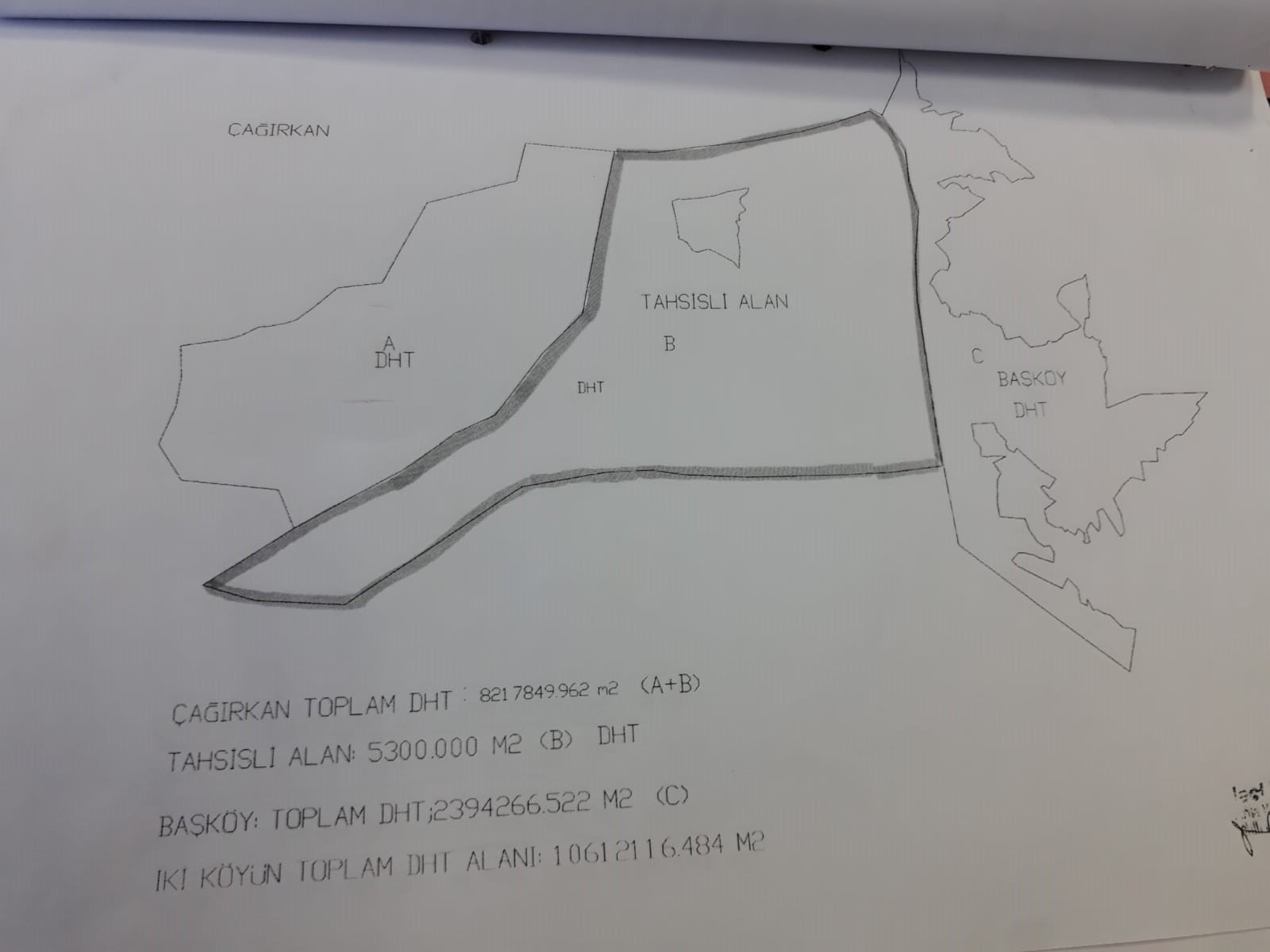 KIRŞEHİR ÇEVRE VE ŞEHİRCİLİK  İL MÜDÜRLÜĞÜ MİLLİ EMLAK MÜDÜRLÜĞÜNDEN AĞAÇLANDIRMA AMACIYLA KİRAYA VERİLECEK  TAŞINMAZ İLANIKIRŞEHİR ÇEVRE VE ŞEHİRCİLİK  İL MÜDÜRLÜĞÜ MİLLİ EMLAK MÜDÜRLÜĞÜNDEN AĞAÇLANDIRMA AMACIYLA KİRAYA VERİLECEK  TAŞINMAZ İLANIKIRŞEHİR ÇEVRE VE ŞEHİRCİLİK  İL MÜDÜRLÜĞÜ MİLLİ EMLAK MÜDÜRLÜĞÜNDEN AĞAÇLANDIRMA AMACIYLA KİRAYA VERİLECEK  TAŞINMAZ İLANIKIRŞEHİR ÇEVRE VE ŞEHİRCİLİK  İL MÜDÜRLÜĞÜ MİLLİ EMLAK MÜDÜRLÜĞÜNDEN AĞAÇLANDIRMA AMACIYLA KİRAYA VERİLECEK  TAŞINMAZ İLANIKIRŞEHİR ÇEVRE VE ŞEHİRCİLİK  İL MÜDÜRLÜĞÜ MİLLİ EMLAK MÜDÜRLÜĞÜNDEN AĞAÇLANDIRMA AMACIYLA KİRAYA VERİLECEK  TAŞINMAZ İLANIKIRŞEHİR ÇEVRE VE ŞEHİRCİLİK  İL MÜDÜRLÜĞÜ MİLLİ EMLAK MÜDÜRLÜĞÜNDEN AĞAÇLANDIRMA AMACIYLA KİRAYA VERİLECEK  TAŞINMAZ İLANIKIRŞEHİR ÇEVRE VE ŞEHİRCİLİK  İL MÜDÜRLÜĞÜ MİLLİ EMLAK MÜDÜRLÜĞÜNDEN AĞAÇLANDIRMA AMACIYLA KİRAYA VERİLECEK  TAŞINMAZ İLANIKIRŞEHİR ÇEVRE VE ŞEHİRCİLİK  İL MÜDÜRLÜĞÜ MİLLİ EMLAK MÜDÜRLÜĞÜNDEN AĞAÇLANDIRMA AMACIYLA KİRAYA VERİLECEK  TAŞINMAZ İLANIKIRŞEHİR ÇEVRE VE ŞEHİRCİLİK  İL MÜDÜRLÜĞÜ MİLLİ EMLAK MÜDÜRLÜĞÜNDEN AĞAÇLANDIRMA AMACIYLA KİRAYA VERİLECEK  TAŞINMAZ İLANIKIRŞEHİR ÇEVRE VE ŞEHİRCİLİK  İL MÜDÜRLÜĞÜ MİLLİ EMLAK MÜDÜRLÜĞÜNDEN AĞAÇLANDIRMA AMACIYLA KİRAYA VERİLECEK  TAŞINMAZ İLANITAŞINMAZ NOİLİ İLÇESİMAH/KÖYCİNSİ PAFTA  ADAPARSEL YÜZÖLÇÜMKİRALANACAK KISIM DHTAKIRŞEHİRKAMANÇAĞIRKANDHTA(A)2.917.849,96Taşınmazın krokisinde A harfi ile işaretli 2.917.849,96 m2 kısmı kiraya verilecektir.